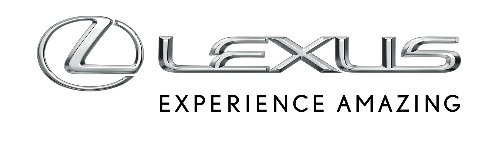 11 GRUDNIA 2018LEXUS WKRACZA DO ARGENTYNYLexus rozpoczyna działalność w Argentynie z gamą trzech modeli – flagową limuzyną LS, sedanem GS i crossoverem NXGama modeli Lexusa w Argentynie jest skoncentrowana na technologii hybrydowejPierwszy salon Lexusa w Buenos Aires został otwarty 10 grudnia w prestiżowej dzielnicy Recoleta Lexus otworzył swój pierwszy salon sprzedaży w Argentynie. Nowe przedstawicielstwo nosi nazwę Takumi i mieści się przy Avenida Libertador, jednej z najbardziej ekskluzywnych ulic w Buenos Aires. Centrum sprzedaży o powierzchni 2400 m2 to największy salon Lexusa w Ameryce Łacińskiej.Nazwa Takumi odnosi się do mistrzów rzemiosła Lexusa, którzy przynajmniej od 25 lat doskonalą swoje umiejętności. To za ich sprawą Lexus wyróżnia się na rynku pod względem jakości.Lexus rozpoczyna działalność w Argentynie z gamą trzech modeli w prestiżowych wersjach wyposażenia Luxury, Executive i F SPORT. Są to hybrydowa limuzyna LS, średniej wielkości sedan GS oraz crossover NX.Sedany:GS 350 F SPORT (benzynowy) GS 450h Luxury (hybrydowy) GS 450h F SPORT (hybrydowy) LS 500h Executive (hybrydowy) LS 500h F SPORT (hybrydowy) Crossovery:NX 300h Luxury (hybrydowy) NX 300 F SPORT (benzynowy)Otwarcie nowego salonu w Argentynie zwiększyło liczbę rynków, na których Lexus jest obecny, do 92 krajów. W tej liczbie mieści się 9 państw Ameryki Łacińskiej. 